Сабақтың барысы:Бөлім: 5.4 A   Экология және тұрақты дамуПедагогтің аты-жөні:Пирманова   ГКүні:Сыныбы:  5Қатысушылар саны:                   Қатыспағандар саны:Сабақтың тақырыбы:Қазақстан Республикасының экологиялық мәселелеріБіздің  аймақа  қандай экологиялық мәселелер бар?Оқу бағдарламасына сәйкес оқу мақсаты5.6.3.2 –  Қазақстан  Республикасы  Қызыл кітабының  маңыздылығын анықтауСабақтың мақсаты:Барлық оқушылар үшін:Білім алушылар елімізде қандай экологиялық мәселелер бар екенін біледіҚұндылықтарға баулу: «Мәңгілік ел» жалпыұлттық идеясы бойынша «Жалпыға бірдей еңбек қоғамы» құндылығына баулу. Бұл арқылы оқушыларда шығармашылық және сын тұрғысынан ойлауы, функционалдық сауаттылығы, қарым-қатынас жасау қабілеті мен жауапкершілігі артады. Сонымен қатар өмір бойы оқуға, еңбеу етуге, Қазақстандық патриотизм және азаматтық жауапкершілікке  деген дағдысы қалыптасады.Сабақ кезеңі/УақытыПедагогтің іс-әрекетіПедагогтің іс-әрекетіОқушының іс-әрекетіБағалауБағалауРесурстарРесурстарСабақтың басыҚызығушылықты ояту7 мин.Ұйымдастыру кезеңі:(Ұ) “Гүлмен тілек” әдісі арқылы оқушылардың бір-біріне жақсы тілек айту арқылы жағымды ахуал қалыптастыру.Мақсаты: оқушылар бойында идея немесе тілек білдіру, тыңдау дағдыларын дамытуға бағыттау, сондай-ақ барлық оқушыларды қатыстыру арқылы оқыту жағдайларын теңестіру.Тиімділігі: оқушыны бір-біріне тілек айту арқылы жақындастырады, көңіл күйін көтереді, бауырмалдығын оятады.Топқа  бөлу / суретер арқылы/1 топ  Байқоңыр2 топ  СемейҮй  тапсырмасын сұрауЭкология  дегеніміз не?Ластану дегеніміз не?Қазақстанда  қандай ядролық жарылыс болды?Ұйымдастыру кезеңі:(Ұ) “Гүлмен тілек” әдісі арқылы оқушылардың бір-біріне жақсы тілек айту арқылы жағымды ахуал қалыптастыру.Мақсаты: оқушылар бойында идея немесе тілек білдіру, тыңдау дағдыларын дамытуға бағыттау, сондай-ақ барлық оқушыларды қатыстыру арқылы оқыту жағдайларын теңестіру.Тиімділігі: оқушыны бір-біріне тілек айту арқылы жақындастырады, көңіл күйін көтереді, бауырмалдығын оятады.Топқа  бөлу / суретер арқылы/1 топ  Байқоңыр2 топ  СемейҮй  тапсырмасын сұрауЭкология  дегеніміз не?Ластану дегеніміз не?Қазақстанда  қандай ядролық жарылыс болды?Ұйымдастыру кезеңі:(Ұ) “Гүлмен тілек” әдісі арқылы оқушылардың бір-біріне жақсы тілек айту арқылы жағымды ахуал қалыптастыру.Мақсаты: оқушылар бойында идея немесе тілек білдіру, тыңдау дағдыларын дамытуға бағыттау, сондай-ақ барлық оқушыларды қатыстыру арқылы оқыту жағдайларын теңестіру.Тиімділігі: оқушыны бір-біріне тілек айту арқылы жақындастырады, көңіл күйін көтереді, бауырмалдығын оятады.Топқа  бөлу / суретер арқылы/1 топ  Байқоңыр2 топ  СемейҮй  тапсырмасын сұрауЭкология  дегеніміз не?Ластану дегеніміз не?Қазақстанда  қандай ядролық жарылыс болды?Ұйымдастыру кезеңі:(Ұ) “Гүлмен тілек” әдісі арқылы оқушылардың бір-біріне жақсы тілек айту арқылы жағымды ахуал қалыптастыру.Мақсаты: оқушылар бойында идея немесе тілек білдіру, тыңдау дағдыларын дамытуға бағыттау, сондай-ақ барлық оқушыларды қатыстыру арқылы оқыту жағдайларын теңестіру.Тиімділігі: оқушыны бір-біріне тілек айту арқылы жақындастырады, көңіл күйін көтереді, бауырмалдығын оятады.Топқа  бөлу / суретер арқылы/1 топ  Байқоңыр2 топ  СемейҮй  тапсырмасын сұрауЭкология  дегеніміз не?Ластану дегеніміз не?Қазақстанда  қандай ядролық жарылыс болды?Ұйымдастыру кезеңі:(Ұ) “Гүлмен тілек” әдісі арқылы оқушылардың бір-біріне жақсы тілек айту арқылы жағымды ахуал қалыптастыру.Мақсаты: оқушылар бойында идея немесе тілек білдіру, тыңдау дағдыларын дамытуға бағыттау, сондай-ақ барлық оқушыларды қатыстыру арқылы оқыту жағдайларын теңестіру.Тиімділігі: оқушыны бір-біріне тілек айту арқылы жақындастырады, көңіл күйін көтереді, бауырмалдығын оятады.Топқа  бөлу / суретер арқылы/1 топ  Байқоңыр2 топ  СемейҮй  тапсырмасын сұрауЭкология  дегеніміз не?Ластану дегеніміз не?Қазақстанда  қандай ядролық жарылыс болды?Ұйымдастыру кезеңі:(Ұ) “Гүлмен тілек” әдісі арқылы оқушылардың бір-біріне жақсы тілек айту арқылы жағымды ахуал қалыптастыру.Мақсаты: оқушылар бойында идея немесе тілек білдіру, тыңдау дағдыларын дамытуға бағыттау, сондай-ақ барлық оқушыларды қатыстыру арқылы оқыту жағдайларын теңестіру.Тиімділігі: оқушыны бір-біріне тілек айту арқылы жақындастырады, көңіл күйін көтереді, бауырмалдығын оятады.Топқа  бөлу / суретер арқылы/1 топ  Байқоңыр2 топ  СемейҮй  тапсырмасын сұрауЭкология  дегеніміз не?Ластану дегеніміз не?Қазақстанда  қандай ядролық жарылыс болды?Ұйымдастыру кезеңі:(Ұ) “Гүлмен тілек” әдісі арқылы оқушылардың бір-біріне жақсы тілек айту арқылы жағымды ахуал қалыптастыру.Мақсаты: оқушылар бойында идея немесе тілек білдіру, тыңдау дағдыларын дамытуға бағыттау, сондай-ақ барлық оқушыларды қатыстыру арқылы оқыту жағдайларын теңестіру.Тиімділігі: оқушыны бір-біріне тілек айту арқылы жақындастырады, көңіл күйін көтереді, бауырмалдығын оятады.Топқа  бөлу / суретер арқылы/1 топ  Байқоңыр2 топ  СемейҮй  тапсырмасын сұрауЭкология  дегеніміз не?Ластану дегеніміз не?Қазақстанда  қандай ядролық жарылыс болды?Жаңа сабаққа кіріспе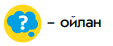       мин (Ұ) «Миға шабуыл» әдісі арқылы өткен тақырыппен жаңа сабақты  байланыстыру мақсатында ой қозғау сұрақтарын ұжымдық талқылау. Бір-біріне сұрақтар қояды. Сыныптастырының пікірін толықтырады.Өз ойымен бөліседі.Оқушылар сұрақтарға жауап беріп, өзара ұжымдық талқылау жасағаннан кейін мұғалім оқушыларға сабақтың тақырыбы, мақсатымен таныстырады.1.Еліміздегі экологиялық   аймақтар бар ма ?2.Олар  неден туындады?Осы тапсырманы орындау арқылы оқушылардың айтылым дағдысы қалыптасады.1.Еліміздегі экологиялық   аймақтар бар ма ?2.Олар  неден туындады?Осы тапсырманы орындау арқылы оқушылардың айтылым дағдысы қалыптасады.Мақсаты: Жылдам әрі функционалды түрде сыни ойлануды дамыту. Тиімділігі: оқушының танымдық дағдысы артады. Сонымен қатар оқушыға сабақтың өмірмен байланысын көрсетеді және сабақтың тақырыбы мен мақсатын анықтауға мүмкіндік береді.Саралау: Бұл жерде саралаудың «Диалог және қолдау көрсету» тәсілі көрінеді. Дұрыс мағынада жауап беруге бағыттау мақсатында кейбір оқушыларға ашық сұрақтар, ал кейбір көмек қажет ететін оқушыларға жетелеуші сұрақтар қойылады. Мақсаты: Жылдам әрі функционалды түрде сыни ойлануды дамыту. Тиімділігі: оқушының танымдық дағдысы артады. Сонымен қатар оқушыға сабақтың өмірмен байланысын көрсетеді және сабақтың тақырыбы мен мақсатын анықтауға мүмкіндік береді.Саралау: Бұл жерде саралаудың «Диалог және қолдау көрсету» тәсілі көрінеді. Дұрыс мағынада жауап беруге бағыттау мақсатында кейбір оқушыларға ашық сұрақтар, ал кейбір көмек қажет ететін оқушыларға жетелеуші сұрақтар қойылады. Мақсаты: Жылдам әрі функционалды түрде сыни ойлануды дамыту. Тиімділігі: оқушының танымдық дағдысы артады. Сонымен қатар оқушыға сабақтың өмірмен байланысын көрсетеді және сабақтың тақырыбы мен мақсатын анықтауға мүмкіндік береді.Саралау: Бұл жерде саралаудың «Диалог және қолдау көрсету» тәсілі көрінеді. Дұрыс мағынада жауап беруге бағыттау мақсатында кейбір оқушыларға ашық сұрақтар, ал кейбір көмек қажет ететін оқушыларға жетелеуші сұрақтар қойылады. Қалыптастырушы бағалау: Өз ойын дұрыс мағынада білдіріп, талқылауға белсенділікпен қатысқан оқушыға «Жарайсың!» деген мадақтау сөзімен ынталандыру.  Сабақтың ортасыМағынаны ашу.10 мин.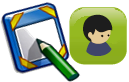 1-тапсырмаОқулықтағы жаңа сабақтың мәтінен орындауға тапсырма береді.Тірек сөздермен танысып, өз дәптерлеріне жазып алады« Галереяны  шарлау»  әдісі / постер  қорғау/1.Суретке мұқият қарайды. Тұрғын үй қабырғасына салынған бұл граффити арқылы автор не айтқысы келді? Ол қандай мәселені көрсетті?2.Бұл мәселенің салдары қандай болмақ?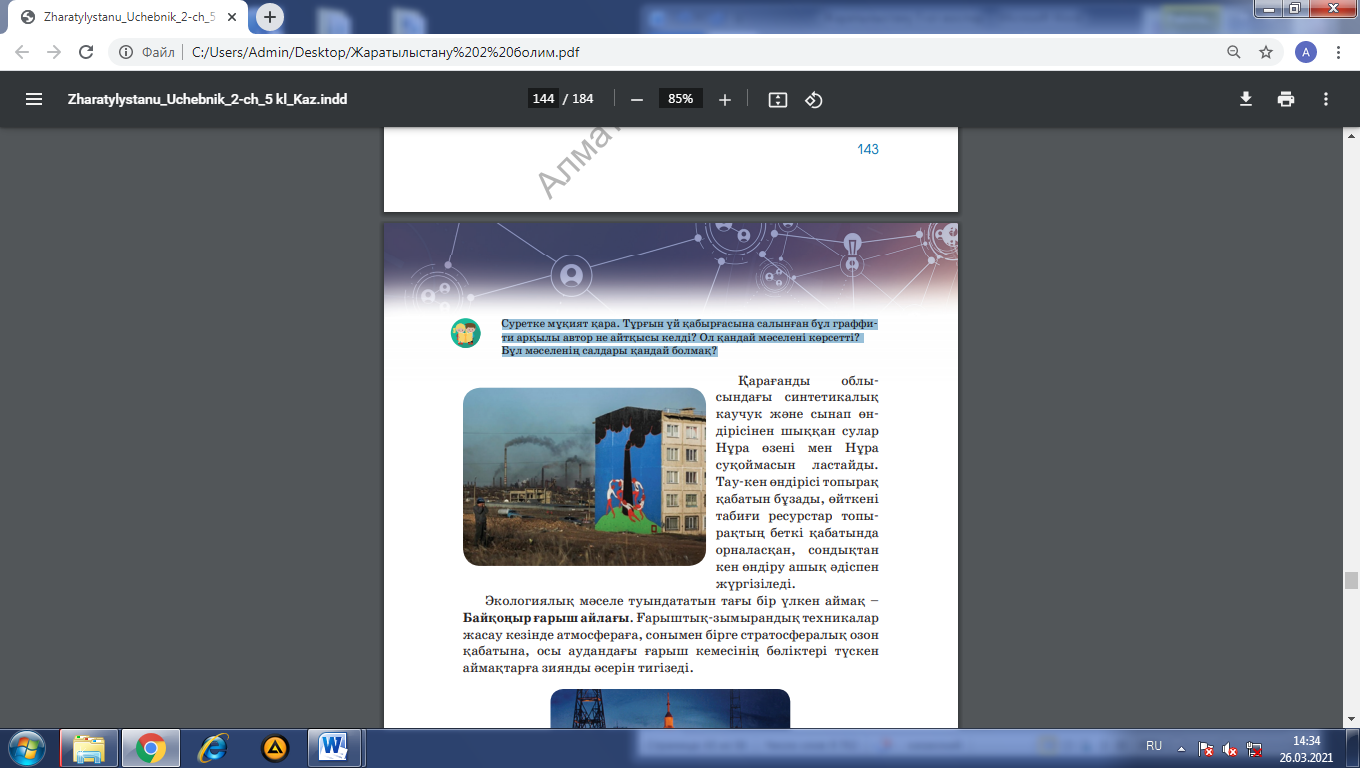 Дескриптор:                Жалпы – 3 балл.-Сұрақтарға жауап береді« Галереяны  шарлау»  әдісі / постер  қорғау/1.Суретке мұқият қарайды. Тұрғын үй қабырғасына салынған бұл граффити арқылы автор не айтқысы келді? Ол қандай мәселені көрсетті?2.Бұл мәселенің салдары қандай болмақ?Дескриптор:                Жалпы – 3 балл.-Сұрақтарға жауап береді« Галереяны  шарлау»  әдісі / постер  қорғау/1.Суретке мұқият қарайды. Тұрғын үй қабырғасына салынған бұл граффити арқылы автор не айтқысы келді? Ол қандай мәселені көрсетті?2.Бұл мәселенің салдары қандай болмақ?Дескриптор:                Жалпы – 3 балл.-Сұрақтарға жауап береді« Галереяны  шарлау»  әдісі / постер  қорғау/1.Суретке мұқият қарайды. Тұрғын үй қабырғасына салынған бұл граффити арқылы автор не айтқысы келді? Ол қандай мәселені көрсетті?2.Бұл мәселенің салдары қандай болмақ?Дескриптор:                Жалпы – 3 балл.-Сұрақтарға жауап береді« Галереяны  шарлау»  әдісі / постер  қорғау/1.Суретке мұқият қарайды. Тұрғын үй қабырғасына салынған бұл граффити арқылы автор не айтқысы келді? Ол қандай мәселені көрсетті?2.Бұл мәселенің салдары қандай болмақ?Дескриптор:                Жалпы – 3 балл.-Сұрақтарға жауап бередіОқулық, жұмыс дәптерлері, құлаққап.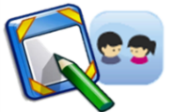 6 мин2-тапсырмаБерілген тапсырмаларды  орындатады, бақылайды, мысал, үлгі көрсетеді. «Сөздер  банкасы»  әдісіАдасқан сөздерді  құрастырып сөйлем құрауДескриптор:            Жалпы – 3 балл.Тапсырманы орындай алады. «Сөздер  банкасы»  әдісіАдасқан сөздерді  құрастырып сөйлем құрауДескриптор:            Жалпы – 3 балл.Тапсырманы орындай алады. «Сөздер  банкасы»  әдісіАдасқан сөздерді  құрастырып сөйлем құрауДескриптор:            Жалпы – 3 балл.Тапсырманы орындай алады. «Сөздер  банкасы»  әдісіАдасқан сөздерді  құрастырып сөйлем құрауДескриптор:            Жалпы – 3 балл.Тапсырманы орындай алады. «Сөздер  банкасы»  әдісіАдасқан сөздерді  құрастырып сөйлем құрауДескриптор:            Жалпы – 3 балл.Тапсырманы орындай алады.Оқулық, жұмыс дәптерлері8 мин3-тапсырма. Оқулықта берілген тапсырмаларды  орындатады, бақылайды, мысал, үлгі көрсетеді.«Шеринг» әдісі  / ой бөлісу/3-тапсырма1. Елімізде  экологиялық жөнінен 15 болып тұрған  қала?  Неліктен олай?2.  «Байқоңыр» ғарыш айлағы орналасқан аймақтың басты экологиялық мәселесі 3.Семей   полигонының   зардаптары қандай?4. Арал теңізінің  тартылу себебі, оның экологиялық  жағдайы?«Шеринг» әдісі  / ой бөлісу/3-тапсырма1. Елімізде  экологиялық жөнінен 15 болып тұрған  қала?  Неліктен олай?2.  «Байқоңыр» ғарыш айлағы орналасқан аймақтың басты экологиялық мәселесі 3.Семей   полигонының   зардаптары қандай?4. Арал теңізінің  тартылу себебі, оның экологиялық  жағдайы?«Шеринг» әдісі  / ой бөлісу/3-тапсырма1. Елімізде  экологиялық жөнінен 15 болып тұрған  қала?  Неліктен олай?2.  «Байқоңыр» ғарыш айлағы орналасқан аймақтың басты экологиялық мәселесі 3.Семей   полигонының   зардаптары қандай?4. Арал теңізінің  тартылу себебі, оның экологиялық  жағдайы?«Шеринг» әдісі  / ой бөлісу/3-тапсырма1. Елімізде  экологиялық жөнінен 15 болып тұрған  қала?  Неліктен олай?2.  «Байқоңыр» ғарыш айлағы орналасқан аймақтың басты экологиялық мәселесі 3.Семей   полигонының   зардаптары қандай?4. Арал теңізінің  тартылу себебі, оның экологиялық  жағдайы?«Шеринг» әдісі  / ой бөлісу/3-тапсырма1. Елімізде  экологиялық жөнінен 15 болып тұрған  қала?  Неліктен олай?2.  «Байқоңыр» ғарыш айлағы орналасқан аймақтың басты экологиялық мәселесі 3.Семей   полигонының   зардаптары қандай?4. Арал теңізінің  тартылу себебі, оның экологиялық  жағдайы?1. Қоршаған ортаның ластануының  себепері мен салдары  қандай? Дәлелді мысалдар келтіреді. Сыныптастарыңды мұқият тыңдайды.Әркім өз көзқарасын айтуға құқылы.Дескриптор:            Жалпы – 4 балл.- Дәлелді мысалдар келтіреді.Сабақтың соңыОй толғаныс.Рефлексия7 мин.«Аяқталмаған сөйлем» әдісі.Мұғалім сабақты қорытындылау мақсатында оқушылардың сабаққа деген көзқарасын, рефлексиясын тыңдайды.Мақсаты:Оқушы алған білімін саралай білуге дағдыланады.Тиімділігі:Тақырып бойынша оқушылардың пікірін анықтайды. Жинақталған деректердің құнды болуын қадағалайды.Саралау: Бұл кезеңде саралаудың «Қорытынды» тәсілі көрінеді.Жеке жұмыс:  - бүгінгі сабақта мен....түсіндім, ...білдім, ....көзімді жеткіздім.- бүгін сабақта қуантқаны.....- мен өзімді.....үшін мақтар едім.- маған ерекше ұнағаны.....- сабақтан соң маған........келді- бүгін маған..........сәті түсті.- қызықты болғаны.....- ......қиындық тудырды.- менің түсінгенім.....- енді мен......аламын.Жеке жұмыс:  - бүгінгі сабақта мен....түсіндім, ...білдім, ....көзімді жеткіздім.- бүгін сабақта қуантқаны.....- мен өзімді.....үшін мақтар едім.- маған ерекше ұнағаны.....- сабақтан соң маған........келді- бүгін маған..........сәті түсті.- қызықты болғаны.....- ......қиындық тудырды.- менің түсінгенім.....- енді мен......аламын.Жеке жұмыс:  - бүгінгі сабақта мен....түсіндім, ...білдім, ....көзімді жеткіздім.- бүгін сабақта қуантқаны.....- мен өзімді.....үшін мақтар едім.- маған ерекше ұнағаны.....- сабақтан соң маған........келді- бүгін маған..........сәті түсті.- қызықты болғаны.....- ......қиындық тудырды.- менің түсінгенім.....- енді мен......аламын.Мұғалім оқушыларды  «Бас бармақ» әдісі арқылы бағалайды. Жарайсың!Жақсы!Талпын!Сонымен қатар 1-10 баллдық жүйе бойынша оқушылардың сабаққа қатысу белсенділігі бойынша бағаланады.Мұғалім оқушыларды  «Бас бармақ» әдісі арқылы бағалайды. Жарайсың!Жақсы!Талпын!Сонымен қатар 1-10 баллдық жүйе бойынша оқушылардың сабаққа қатысу белсенділігі бойынша бағаланады.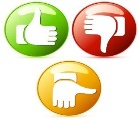 